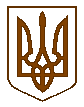 Баришівська  селищна  радаБаришівського районуКиївської областіВиконавчий комітетР І Ш Е Н Н Я17.07.2019                                                                                                № 92.1Про впорядкування адреси житлового  будинкугр. Барис Л.Я.               Розглянувши заяву  гр. Барис Любов Яківни, жительки смт.Баришівки, вул. Богдана Хмельницького, 13, кв.3, в якій вона просить впорядкувати адресу частини житлового  будинку по вул. Гагаріна,39  в с. Лукаші,  в зв’язку з виділом в натурі часток, враховуючи фактичне місце розташування будинку та на підставі ст.367 Цивільного кодексу України, Закону України „Про місцеве самоврядування в Україні”,  виконавчий комітет селищної ради в и р і ш и в:          1. Впорядкувати адресу житлового будинку, розташованого  в с. Лукаші по вул. Гагарина, 39,  який належить гр. Барис Л.Я., присвоївши адресу: с. Лукаші, вул.Гагаріна,39 Б.         2. З рішенням ознайомити зацікавлені сторони.            Селищний голова                                       О.П.Вареніченко